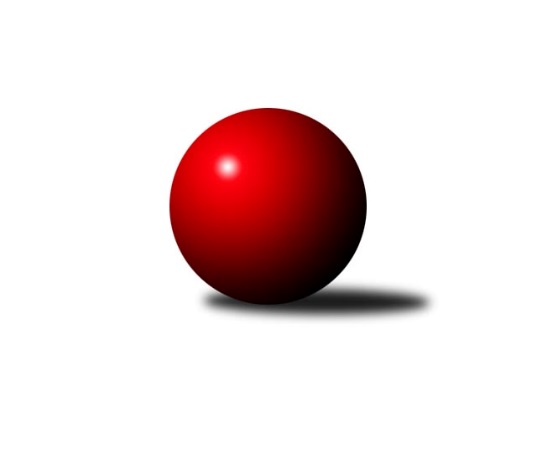 Č.2Ročník 2023/2024	30.9.2023Nejlepšího výkonu v tomto kole: 3055 dosáhlo družstvo: TJ JáchymovKrajský přebor KV 2023/2024Výsledky 2. kolaSouhrnný přehled výsledků:Sokol Teplá	- Slovan K.Vary C	7:1	3049:2844	17.0:7.0	30.9.KK Karlovy Vary	- TJ Jáchymov	0:8	2887:3055	6.5:17.5	30.9.Kuželky Aš D/H	- TJ Šabina 	2:6	2656:3052	6.0:18.0	30.9.TJ Lomnice D	- TJ Lomnice E	0:8	2637:2936	4.0:20.0	30.9.Kuželky Aš C	- TJ Lomnice C	6:2	2985:2927	12.5:11.5	30.9.Tabulka družstev:	1.	TJ Jáchymov	2	2	0	0	16.0 : 0.0 	39.5 : 8.5 	 2782	4	2.	TJ Lomnice E	2	2	0	0	14.0 : 2.0 	35.0 : 13.0 	 2947	4	3.	Sokol Teplá	2	2	0	0	14.0 : 2.0 	34.0 : 14.0 	 3045	4	4.	Kuželky Aš C	2	2	0	0	13.0 : 3.0 	27.5 : 20.5 	 3021	4	5.	TJ Šabina	2	1	0	1	8.0 : 8.0 	27.0 : 21.0 	 2961	2	6.	Slovan K.Vary C	2	1	0	1	8.0 : 8.0 	19.5 : 28.5 	 2905	2	7.	TJ Lomnice C	2	0	0	2	3.0 : 13.0 	18.5 : 29.5 	 2886	0	8.	Kuželky Aš D/H	2	0	0	2	3.0 : 13.0 	15.0 : 33.0 	 2772	0	9.	KK Karlovy Vary	2	0	0	2	1.0 : 15.0 	18.0 : 30.0 	 2904	0	10.	TJ Lomnice D	2	0	0	2	0.0 : 16.0 	6.0 : 42.0 	 2482	0Podrobné výsledky kola:	 Sokol Teplá	3049	7:1	2844	Slovan K.Vary C	Miroslav Pešťák	128 	 145 	 124 	123	520 	 4:0 	 428 	 112	98 	 106	112	Blanka Martinková	Ivan Boško	99 	 131 	 127 	111	468 	 1:3 	 479 	 117	133 	 112	117	Luděk Stríž	Miroslav Bubla	135 	 135 	 141 	134	545 	 4:0 	 484 	 126	108 	 117	133	Miroslav Handšuh	Jan Horák	133 	 113 	 134 	127	507 	 3:1 	 495 	 127	132 	 118	118	Lubomír Martinek	Petr Tauber	146 	 132 	 117 	123	518 	 2:2 	 477 	 100	135 	 110	132	Kateřina Hlaváčová	Miroslava Boková	117 	 127 	 116 	131	491 	 3:1 	 481 	 113	125 	 108	135	Jiří Šafrrozhodčí: Luboš AxamskýNejlepší výkon utkání: 545 - Miroslav Bubla	 KK Karlovy Vary	2887	0:8	3055	TJ Jáchymov	Jiří Hojsák	129 	 125 	 133 	119	506 	 0:4 	 544 	 138	134 	 136	136	Martin Kuchař	Vítězslav Vodehnal	123 	 135 	 131 	117	506 	 2:2 	 510 	 130	126 	 130	124	Ivana Nová	Josef Ženíšek	96 	 120 	 108 	126	450 	 1:3 	 493 	 124	134 	 117	118	Stanislav Pelc	Jiří Gabriško	124 	 114 	 125 	111	474 	 1:3 	 496 	 106	122 	 140	128	Miroslav Vlček	Václav Zeman	123 	 130 	 123 	104	480 	 1.5:2.5 	 488 	 123	139 	 117	109	Irena Živná	Jiří Mitáček ml.	115 	 121 	 112 	123	471 	 1:3 	 524 	 128	108 	 143	145	Jiří Šrekrozhodčí: Václav ŠnajdrNejlepší výkon utkání: 544 - Martin Kuchař	 Kuželky Aš D/H	2656	2:6	3052	TJ Šabina 	Veronika Fantová	119 	 95 	 96 	113	423 	 0:4 	 548 	 124	142 	 150	132	Tomáš Seidl	Miloš Peka	100 	 116 	 124 	118	458 	 2:2 	 453 	 119	119 	 116	99	Jiří Nový	Tomáš Tuček *1	117 	 118 	 80 	59	374 	 0:4 	 507 	 123	126 	 126	132	Marek Zvěřina	Jan Bartoš	148 	 98 	 135 	120	501 	 3:1 	 508 	 138	138 	 132	100	Eduard Seidl	Nikol Jurdová	111 	 108 	 107 	107	433 	 0:4 	 523 	 127	133 	 133	130	Jaromír Černý	Miroslav Jurda	112 	 126 	 113 	116	467 	 1:3 	 513 	 131	123 	 128	131	Jiří Beneš ml.rozhodčí: Utikalová Miroslavastřídání: *1 od 81. hodu František IstvánNejlepší výkon utkání: 548 - Tomáš Seidl	 TJ Lomnice D	2637	0:8	2936	TJ Lomnice E	Lucie Veršecká	97 	 102 	 106 	116	421 	 0:4 	 543 	 132	147 	 136	128	Andrea Ječmenová	Jaroslav Bendák	118 	 107 	 105 	104	434 	 1:3 	 458 	 109	112 	 108	129	Klára Egererová	Hanuš Slavík *1	106 	 107 	 134 	109	456 	 1:3 	 477 	 115	120 	 125	117	Soňa Šimáčková	Kryštof Prouza	102 	 110 	 103 	112	427 	 0:4 	 463 	 116	122 	 110	115	Lukáš Kožíšek	Albert Kupčík *2	101 	 92 	 126 	127	446 	 1:3 	 522 	 143	123 	 140	116	Petra Prouzová	Rudolf Schimmer	114 	 118 	 102 	119	453 	 1:3 	 473 	 116	111 	 116	130	Petr Koubekrozhodčí: Hanuš Slavíkstřídání: *1 od 26. hodu Jan Ritschel, *2 od 61. hodu Ludvík MaňákNejlepší výkon utkání: 543 - Andrea Ječmenová	 Kuželky Aš C	2985	6:2	2927	TJ Lomnice C	Václav Veselý	135 	 129 	 155 	103	522 	 3:1 	 481 	 112	99 	 129	141	Monika Ondrušková	Ota Laudát	116 	 119 	 117 	109	461 	 0:4 	 498 	 124	124 	 127	123	Jiří Flejšar	Dagmar Jedličková	129 	 112 	 126 	121	488 	 3:1 	 463 	 122	96 	 133	112	Petr Lidmila	Dominik Kopčík	139 	 104 	 135 	124	502 	 3:1 	 472 	 120	123 	 109	120	Růžena Kováčiková	Jiří Bláha	135 	 136 	 120 	125	516 	 2.5:1.5 	 501 	 137	123 	 116	125	Ľubomír Hromada	Vladimír Veselý ml.	128 	 122 	 134 	112	496 	 1:3 	 512 	 114	134 	 136	128	Josef Veverkarozhodčí: Jitka LaudátováNejlepší výkon utkání: 522 - Václav VeselýPořadí jednotlivců:	jméno hráče	družstvo	celkem	plné	dorážka	chyby	poměr kuž.	Maximum	1.	Jiří Šrek 	TJ Jáchymov	534.40	371.6	162.8	8.8	2/2	(544.8)	2.	Libor Kupka 	KK Karlovy Vary	534.00	353.0	181.0	6.0	1/1	(534)	3.	Tomáš Seidl 	TJ Šabina 	533.50	356.5	177.0	8.5	2/2	(548)	4.	Miroslav Bubla 	Sokol Teplá	524.00	341.5	182.5	4.0	2/2	(545)	5.	Andrea Ječmenová 	TJ Lomnice E	524.00	354.5	169.5	10.5	1/1	(543)	6.	Miroslav Pešťák 	Sokol Teplá	523.50	357.0	166.5	5.0	2/2	(527)	7.	Josef Veverka 	TJ Lomnice C	523.50	357.5	166.0	5.5	2/2	(535)	8.	Václav Veselý 	Kuželky Aš C	522.00	340.0	182.0	11.0	1/1	(522)	9.	Dagmar Jedličková 	Kuželky Aš C	520.00	363.5	156.5	7.5	1/1	(552)	10.	Petr Tauber 	Sokol Teplá	516.50	351.5	165.0	6.5	2/2	(518)	11.	Petra Prouzová 	TJ Lomnice E	516.00	355.0	161.0	6.0	1/1	(522)	12.	Martin Kuchař 	TJ Jáchymov	512.00	357.3	154.7	6.9	2/2	(544)	13.	Ivana Nová 	TJ Jáchymov	508.80	343.8	165.0	4.7	2/2	(510)	14.	Jiří Bláha 	Kuželky Aš C	506.50	352.5	154.0	8.5	1/1	(516)	15.	Vladimír Veselý  ml.	Kuželky Aš C	505.50	364.5	141.0	14.0	1/1	(515)	16.	Karel Stehlík 	Kuželky Aš C	504.00	345.0	159.0	6.0	1/1	(504)	17.	Dominik Kopčík 	Kuželky Aš C	503.00	352.5	150.5	11.0	1/1	(504)	18.	Lubomír Martinek 	Slovan K.Vary C	501.50	357.0	144.5	7.5	2/2	(508)	19.	Jan Bartoš 	Kuželky Aš D/H	501.00	342.0	159.0	11.0	2/2	(501)	20.	Ľubomír Hromada 	TJ Lomnice C	497.50	339.5	158.0	8.0	2/2	(501)	21.	Jiří Beneš  ml.	TJ Šabina 	497.50	346.5	151.0	7.5	2/2	(513)	22.	Miroslava Boková 	Sokol Teplá	496.50	340.5	156.0	6.5	2/2	(502)	23.	Jiří Flejšar 	TJ Lomnice C	496.00	356.0	140.0	11.0	2/2	(498)	24.	Miroslav Vlček 	TJ Jáchymov	495.20	344.3	150.9	4.2	2/2	(496)	25.	Soňa Šimáčková 	TJ Lomnice E	494.50	359.5	135.0	11.0	1/1	(512)	26.	Irena Živná 	TJ Jáchymov	493.60	352.8	140.8	9.1	2/2	(499.2)	27.	Miroslav Handšuh 	Slovan K.Vary C	493.50	338.0	155.5	6.0	2/2	(503)	28.	Eduard Seidl 	TJ Šabina 	493.00	334.5	158.5	5.5	2/2	(508)	29.	Kateřina Hlaváčová 	Slovan K.Vary C	491.50	347.5	144.0	14.5	2/2	(506)	30.	Jaromír Černý 	TJ Šabina 	491.00	328.5	162.5	7.5	2/2	(523)	31.	Ivan Boško 	Sokol Teplá	487.00	327.5	159.5	5.5	2/2	(506)	32.	Vítězslav Vodehnal 	KK Karlovy Vary	487.00	339.5	147.5	9.5	1/1	(506)	33.	Jiří Hojsák 	KK Karlovy Vary	485.50	346.0	139.5	9.5	1/1	(506)	34.	Jiří Plavec 	Kuželky Aš C	485.00	317.0	168.0	12.0	1/1	(485)	35.	Václav Zeman 	KK Karlovy Vary	484.00	337.0	147.0	14.5	1/1	(488)	36.	Lukáš Kožíšek 	TJ Lomnice E	479.00	329.0	150.0	10.5	1/1	(495)	37.	Jiří Gabriško 	KK Karlovy Vary	478.00	338.0	140.0	14.5	1/1	(482)	38.	Jiří Šafr 	Slovan K.Vary C	477.00	335.5	141.5	14.0	2/2	(481)	39.	Miroslav Jurda 	Kuželky Aš D/H	476.00	341.0	135.0	12.0	2/2	(485)	40.	Rudolf Schimmer 	TJ Lomnice D	474.90	336.1	138.8	10.2	2/2	(496.8)	41.	Miloš Peka 	Kuželky Aš D/H	474.00	349.5	124.5	16.5	2/2	(490)	42.	Petr Koubek 	TJ Lomnice E	473.00	319.0	154.0	10.0	1/1	(473)	43.	Klára Egererová 	TJ Lomnice E	473.00	330.5	142.5	11.5	1/1	(488)	44.	Jiří Mitáček  ml.	KK Karlovy Vary	471.00	340.0	131.0	10.0	1/1	(471)	45.	Petr Lidmila 	TJ Lomnice C	469.00	319.5	149.5	11.0	2/2	(475)	46.	Josef Ženíšek 	KK Karlovy Vary	467.00	340.0	127.0	19.5	1/1	(484)	47.	Růžena Kováčiková 	TJ Lomnice C	466.00	334.5	131.5	13.5	2/2	(472)	48.	Blanka Martinková 	Slovan K.Vary C	464.00	328.0	136.0	12.0	2/2	(500)	49.	Ota Laudát 	Kuželky Aš C	461.00	339.0	122.0	15.0	1/1	(461)	50.	Iva Knesplová Koubková 	TJ Lomnice E	448.00	304.0	144.0	11.0	1/1	(448)	51.	Jiří Nový 	TJ Šabina 	440.00	340.5	99.5	19.0	2/2	(453)		Tomáš Tuček 	Kuželky Aš D/H	508.00	318.0	190.0	12.0	1/2	(508)		Jan Horák 	Sokol Teplá	507.00	357.0	150.0	7.0	1/2	(507)		Marek Zvěřina 	TJ Šabina 	507.00	358.0	149.0	10.0	1/2	(507)		Albert Kupčík 	TJ Lomnice D	506.40	356.4	150.0	10.8	1/2	(506.4)		František Seidl 	TJ Šabina 	504.00	346.0	158.0	7.0	1/2	(504)		Stanislav Pelc 	TJ Jáchymov	493.00	322.0	171.0	5.0	1/2	(493)		Miroslav Procházka 	TJ Lomnice D	487.20	320.4	166.8	16.8	1/2	(487.2)		Luboš Axamský 	Sokol Teplá	487.00	352.0	135.0	8.0	1/2	(487)		Dana Blaslová 	TJ Jáchymov	484.80	358.8	126.0	10.8	1/2	(484.8)		Monika Ondrušková 	TJ Lomnice C	481.00	333.0	148.0	12.0	1/2	(481)		Luděk Stríž 	Slovan K.Vary C	479.00	351.0	128.0	16.0	1/2	(479)		Helena Pollnerová 	TJ Lomnice D	475.20	328.8	146.4	13.2	1/2	(475.2)		Zdeněk Kříž  ml.	Slovan K.Vary C	475.00	344.0	131.0	14.0	1/2	(475)		Ludmila Harazinová 	Kuželky Aš D/H	458.00	319.0	139.0	17.0	1/2	(458)		Nela Zadražilová 	Kuželky Aš D/H	445.00	307.0	138.0	12.0	1/2	(445)		Jaroslav Bendák 	TJ Lomnice D	434.00	306.0	128.0	11.0	1/2	(434)		Nikol Jurdová 	Kuželky Aš D/H	433.00	321.0	112.0	20.0	1/2	(433)		Kryštof Prouza 	TJ Lomnice D	427.00	321.0	106.0	20.0	1/2	(427)		Veronika Fantová 	Kuželky Aš D/H	423.00	320.0	103.0	24.0	1/2	(423)		Lucie Veršecká 	TJ Lomnice D	421.00	302.0	119.0	16.0	1/2	(421)		Miroslav Měřička 	TJ Lomnice D	416.40	309.6	106.8	24.0	1/2	(416.4)		Hanuš Slavík 	TJ Lomnice D	410.40	295.2	115.2	14.4	1/2	(410.4)		Petr Sacher 	TJ Lomnice C	386.00	295.0	91.0	23.0	1/2	(386)Sportovně technické informace:Starty náhradníků:registrační číslo	jméno a příjmení 	datum startu 	družstvo	číslo startu21335	Ivana Nová	30.09.2023	TJ Jáchymov	2x25487	Petr Koubek	30.09.2023	TJ Lomnice E	1x26501	Kryštof Prouza	30.09.2023	TJ Lomnice D	1x26792	Jan Ritschel	30.09.2023	TJ Lomnice D	1x
Hráči dopsaní na soupisku:registrační číslo	jméno a příjmení 	datum startu 	družstvo	27524	František István	30.09.2023	Kuželky Aš D/H	Program dalšího kola:3. kolo14.10.2023	so	9:00	TJ Lomnice C - Kuželky Aš D/H	14.10.2023	so	9:00	TJ Jáchymov - Sokol Teplá	14.10.2023	so	9:00	TJ Šabina  - TJ Lomnice D	14.10.2023	so	13:00	TJ Lomnice E - KK Karlovy Vary	14.10.2023	so	17:30	Slovan K.Vary C - Kuželky Aš C	Nejlepší šestka kola - absolutněNejlepší šestka kola - absolutněNejlepší šestka kola - absolutněNejlepší šestka kola - absolutněNejlepší šestka kola - dle průměru kuželenNejlepší šestka kola - dle průměru kuželenNejlepší šestka kola - dle průměru kuželenNejlepší šestka kola - dle průměru kuželenNejlepší šestka kola - dle průměru kuželenPočetJménoNázev týmuVýkonPočetJménoNázev týmuPrůměr (%)Výkon2xTomáš SeidlTJ Šabina5482xTomáš SeidlTJ Šabina114.425481xMiroslav BublaSokol Teplá5451xAndrea JečmenováTJ Lomnice E112.175431xMartin KuchařTJ Jáchymov5441xMartin KuchařTJ Jáchymov110.055441xAndrea JečmenováTJ Lomnice E5431xJaromír ČernýTJ Šabina109.25232xJiří ŠrekTJ Jáchymov5241xPetra ProuzováTJ Lomnice E107.835221xJaromír ČernýTJ Šabina5231xJiří Beneš ml.TJ Šabina107.11513